МАДОУ «Нижнетавдинский детский сад «Колосок»ПРОГРАММАМетодического объединения воспитателей и узких специалистовМАДОУ «Нижнетавдинский детский сад «Колосок» 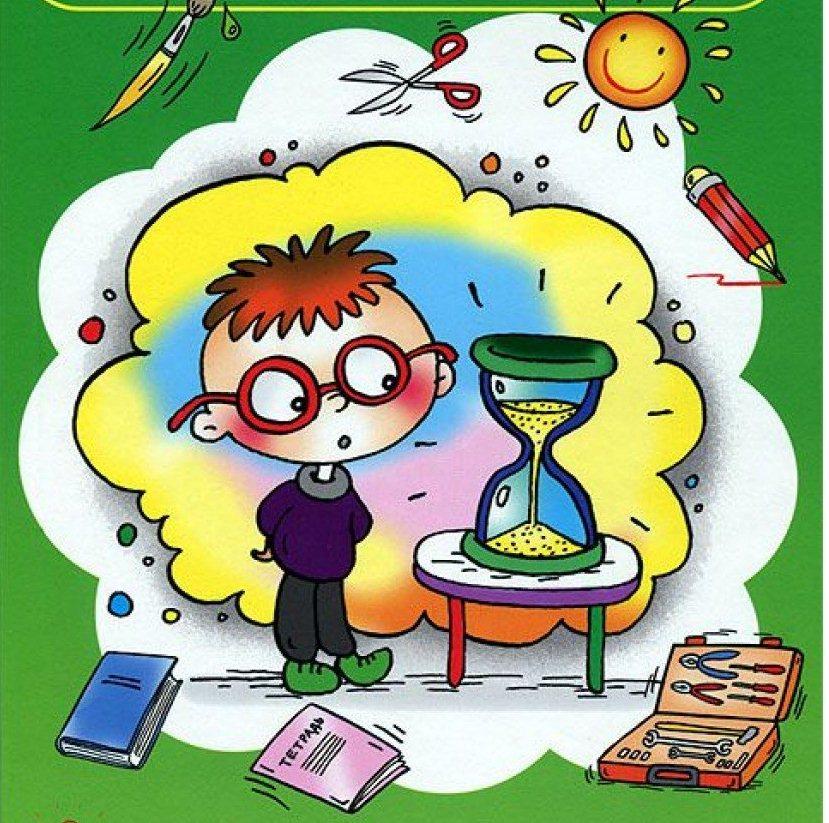 ТЕМА:«Метод проектов в ДОУ, как инновационная педагогическая технология»МЕСТО ПРОВЕДЕНИЯ:МАДОУ «Нижнетавдинский детский сад «Колосок» корпус №4ДАТА: 26 ноября 2019года1.  13.00 – 13.05 - Регистрация участников мероприятия 2. 13.05 – 13.10 – Открытие заседания методического объединения. Приветственное слово - руководители МО3. 13.10 - 13.30 – Деловая игра  для педагогов «Его величество «Проект»» - старший воспитатель МАДОУ  «Нижнетавдинский детский сад «Колосок», корпус № 3, Колодезных Людмила Николаевна4. 13.30 – 13.50 - Мастер – класс «Использование современных проектных технологий в работе» – руководитель МО Воронина Наталья ГеннадьевнаВыполнение решения МО от 29.08.2019 г.13.50- 14.505 . Мастер – класс  педагогов «Проект - 2020». Презентация проекта. Воспитатели средних, подготовительных групп,все узкие специалисты6. Показ фрагментов НОД с элементами реализации проектов с детьми .Воспитатели старших групп.7.Фотоотчет «Использование технологии проектирования  работе с детьми раннего возраста»8. 14.50 – 15.00 -  Подведение итогов МО (принятие решения) 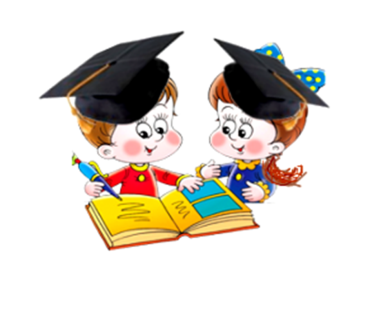 